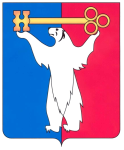 РОССИЙСКАЯ ФЕДЕРАЦИЯКРАСНОЯРСКИЙ КРАЙНОРИЛЬСКИЙ ГОРОДСКОЙ СОВЕТ ДЕПУТАТОВР Е Ш Е Н И ЕО внесении изменений в решение Городского Совета от 14.12.2010 № 30-749 «Об утверждении Муниципальной программы «Обеспечение безопасности дорожного движения на территории муниципального образования город Норильск» на 2011-2013 годыРуководствуясь статьей 28 Устава муниципального образования город Норильск, Городской СоветРЕШИЛ:1. Внести в Муниципальную программу «Обеспечение безопасности дорожного движения на территории муниципального образования город Норильск» на 2011-2013 годы, утвержденную решением Городского Совета от 14.12.2010 № 30-749 (далее - Программа), следующие изменения:1.1. В паспорте Программы графу «Объемы и источники финансирования» изложить в следующей редакции:1.2. Задачу №4 «Совершенствование организации дорожного движения и улучшение дорожных условий» Приложения №1 к Программе «Мероприятия муниципальной программы» дополнить мероприятием 4.9 следующего содержания:1.3. Строки «Итого по задаче №4», «Всего по Программе»                Приложения №1 к Программе «Мероприятия муниципальной программы» изложить в следующей редакции:1.4. Приложение № 2 к Программе «Технико-экономическое обоснование муниципальной программы» дополнить мероприятием 4.9 следующего содержания:1.5. Строки «Итого по задаче №4», «Всего по Программе» Приложения №1 к Программе «Мероприятия муниципальной программы» изложить в следующей редакции:2. Контроль исполнения настоящего решения возложить на председателя комиссии Городского Совета по городскому хозяйству Ткаченко С.А.3. Решение вступает в силу со дня принятия.4. Решение опубликовать в газете «Заполярная правда».« 25 » июня 2013 год№ 11/4-218«Объемы и источники финансированияОбщий объем необходимых средств составляет 277 594,4 тыс. руб.Финансирование осуществляется за счет:местного бюджета – 276 286,4 тыс. руб.внебюджетных средств – 1 308 тыс. руб.В том числе:2011 год – местный бюджет – 38 272 тыс. руб.;                − внебюджетные средства – 1 308 тыс. руб.;2012 год – местный бюджет – требует финансирования;2013 год – местный бюджет – требует финансирования.Объем финансирования может изменяться при утверждении бюджета на очередной финансовый год.Программные мероприятияКод класси-фикации операций сектора гос. управленияГлавные распоряди-телиОб-щий объем необ-ходи-мых сре-дств по прог-раммеОбъемы финансирования,тыс. руб.Объемы финансирования,тыс. руб.Объемы финансирования,тыс. руб.Ожида-емый резуль-тат от реализо-ванных прог-раммных меропри-ятийИсточ-ники финан-сирова-нияВсего  201120122013ЗАДАЧА 4. Совершенствование организации дорожного движения и улучшение дорожных условийЗАДАЧА 4. Совершенствование организации дорожного движения и улучшение дорожных условийЗАДАЧА 4. Совершенствование организации дорожного движения и улучшение дорожных условийЗАДАЧА 4. Совершенствование организации дорожного движения и улучшение дорожных условийЗАДАЧА 4. Совершенствование организации дорожного движения и улучшение дорожных условийЗАДАЧА 4. Совершенствование организации дорожного движения и улучшение дорожных условийЗАДАЧА 4. Совершенствование организации дорожного движения и улучшение дорожных условий4.9Приобретение и установка дорожных знаков 5.19.1 и 5.19.2 «Пешеходный переход» повышенной яркости (на желтом фоне) и нанесение дорожной разметки 1.14.1 («зебра») на автодорогах местного значенияМКУ Управление  
"Норильскавтодор103,400103,4Обеспе-чение безопас-ности дорож-ного движенияБюджет города Нориль-ска на 2013 год№п/пПрограммные мероприятияКод класси-фикации  
операций 
сектора гос. управле-нияГлав-ные рас-поря-дите-лиОбщий объем необхо-димых средств по прог-рамммеОбъемы финансирования, тыс. руб.Объемы финансирования, тыс. руб.Объемы финансирования, тыс. руб.Ожидаемый результат от реализован-ных программ-ных мероприя-тийИсточ-ники финан-сирова-нияВсего   201120122013Итого по задаче № 4116783,435603103,4Всего по программе277594,439580103,4Программные мероприятияКОГСГУ/Доп.КРГлав-ные рас-по-ряди-телиЕд. изм.2011201120112011201220122012201320132013Кол-во ед.Кол-во ед.Це-на 1 ед. ка-те-го-рии (тыс. руб.)  Общая сумма затрат (тыс. руб.) Кол-во единицЦена 1  ед.   
категории (тыс. руб.)  Общая 
сумма затрат (тыс. руб.) Кол-во единицЦена 1ед. кате-гории (тыс.  
руб.)  Об-щая сумма затрат (тыс. руб.) ЗАДАЧА 4. Совершенствование организации дорожного движения и улучшение дорожных условийЗАДАЧА 4. Совершенствование организации дорожного движения и улучшение дорожных условийЗАДАЧА 4. Совершенствование организации дорожного движения и улучшение дорожных условийЗАДАЧА 4. Совершенствование организации дорожного движения и улучшение дорожных условийЗАДАЧА 4. Совершенствование организации дорожного движения и улучшение дорожных условийЗАДАЧА 4. Совершенствование организации дорожного движения и улучшение дорожных условийЗАДАЧА 4. Совершенствование организации дорожного движения и улучшение дорожных условийЗАДАЧА 4. Совершенствование организации дорожного движения и улучшение дорожных условийЗАДАЧА 4. Совершенствование организации дорожного движения и улучшение дорожных условийЗАДАЧА 4. Совершенствование организации дорожного движения и улучшение дорожных условийЗАДАЧА 4. Совершенствование организации дорожного движения и улучшение дорожных условийЗАДАЧА 4. Совершенствование организации дорожного движения и улучшение дорожных условийЗАДАЧА 4. Совершенствование организации дорожного движения и улучшение дорожных условийЗАДАЧА 4. Совершенствование организации дорожного движения и улучшение дорожных условийПриобретение и установка дорожных знаков 5.19.1 и 5.19.2 «Пешеходный переход» повышенной яркости (на желтом фоне) и нанесение дорожной разметки 1.14.1 («зебра») на автодорогах местного значения 310/971МКУ Уп-рав-ление "Но-рильскав-то-дор"шт.00251,7103,4№ п/п Программные мероприятия    КОГСГУ/Доп.КР Глав-ные  рас-по-ряди-тели  Ед. изм.201120112011201220122012201320132013№ п/п Программные мероприятия    КОГСГУ/Доп.КР Глав-ные  рас-по-ряди-тели  Ед. изм.Колво единицЦена 1 ед. категории (тыс.  руб.)  Общая сумма затрат (тыс. руб.) Кол-во единицЦена 1 ед. категории (тыс. руб.)  Общая 
сумма затрат (тыс. руб.) Кол-во единицЦена 1 ед. категории (тыс.руб.)  Общая сумма затрат (тыс. руб.) Итого по задаче 4           356034206039120,4Всего по программе39579126239111775,4Глава города НорильскаО.Г. Курилов